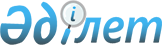 Об установлении норматива отчисления части чистого дохода районных коммунальных государственных предприятийПостановление акимата Карасайского района Алматинской области от 12 июля 2018 года № 322. Зарегистрировано Департаментом юстиции Алматинской области 30 июля 2018 года № 4773
      В соответствии с пунктом 2 статьи 140 Закона Республики Казахстан от 1 марта 2011 года "О государственном имуществе", акимат Карасайского района ПОСТАНОВЛЯЕТ:
      1. Установить норматив отчисления части чистого дохода районных коммунальных государственных предприятий согласно приложению к настоящему постановлению.
      2. Государственному учреждению "Карасайский районный финансовый отдел" в установленном законодательством Республики Казахстан порядке обеспечить:
      1) государственную регистрацию настоящего постановления в Департаменте юстиции Алматинской области;
      2) в течение десяти календарных дней со дня государственной регистрации настоящего постановления направление его копии в бумажном и электронном виде на казахском и русском языках в Республиканское государственное предприятие на праве хозяйственного ведения "Республиканский центр правовой информации" для официального опубликования и включения в Эталонный контрольный банк нормативных правовых актов Республики Казахстан;
      3) размещение настоящего постановления на интернет-ресурсе акимата Карасайского района после его официального опубликования;
      4) в течение десяти рабочих дней после государственной регистрации настоящего постановления представление в юридический и государственно-правовой отдел аппарата акима Карасайского района сведений об исполнении мероприятий, предусмотренных подпунктами 1), 2) и 3) настоящего пункта.
      3. Контроль за исполнением настоящего постановления возложить на заместителя акима Карасайского района М. Амиргалиева.
      4. Настоящее постановление вступает в силу со дня государственной регистрации в органах юстиции и вводится в действие по истечении десяти календарных дней после дня его первого официального опубликования. Норматив отчисления части чистого дохода районных коммунальных государственных предприятий
					© 2012. РГП на ПХВ «Институт законодательства и правовой информации Республики Казахстан» Министерства юстиции Республики Казахстан
				
      Аким Карасайского района

Ж. Далабаев
Приложение к постановлению акимата Карасайского района от "12" июля 2018 года № 322
Чистый доход до 3 000 000

тенге
5 процентов с суммы чистого дохода
Чистый доход от 3 000 001

тенге до 50 000 000 тенге
150 000 тенге + 10 процентов с суммы, превышающей чистый доход в размере 3 000 000 тенге 
Чистый доход от 50 000 001 

тенге до 250 000 000 тенге
4 850 000 тенге + 15 процентов с суммы, превышающей чистый доход в размере 50 000 000 тенге 
Чистый доход от 250 000 001 тенге до 500 000 000 тенге
34 850 000 тенге + 25 процентов с суммы, превышающей чистый доход в размере 250 000 000 тенге 
Чистый доход от 500 000 001 тенге до 1 000 000 000 тенге
97 350 000 тенге + 30 процентов с суммы, превышающей чистый доход в размере 500 000 000 тенге 
Чистый доход от 1 000 000 001 тенге и свыше
247 350 000 тенге + 50 процентов с суммы, превышающей чистый доход в размере 1 000 000 000 тенге 